Link per video Educare nel Bosco – CanaleScuolaIntervento Davide Fattori – 20 Novembre 2023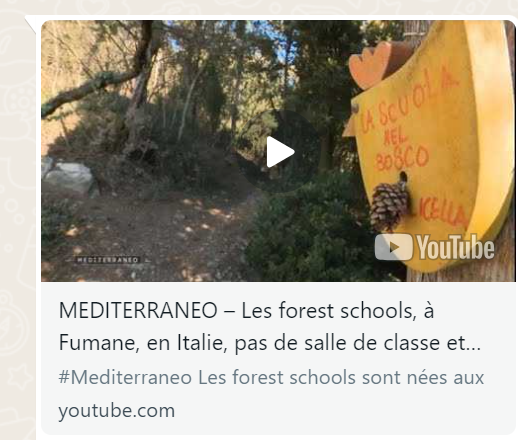 https://www.youtube.com/watch?v=p_ACKExK9vs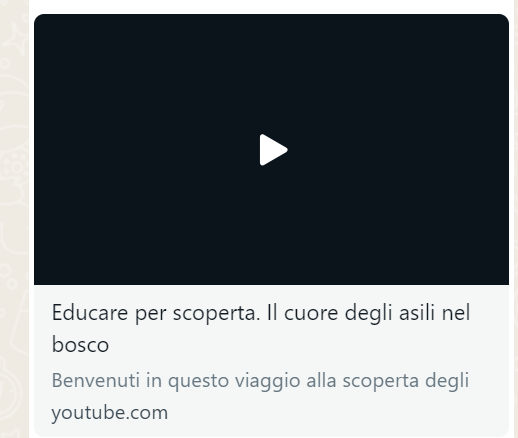 https://youtu.be/MIWBcTkeWAg?si=Qjx39IMhd-Jgv3tI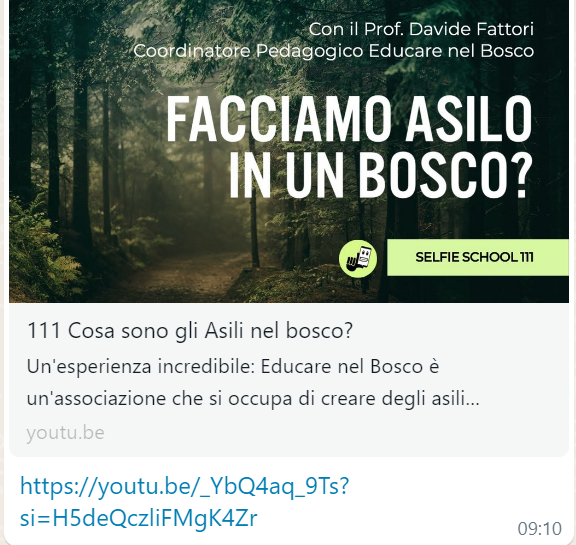 https://youtu.be/_YbQ4aq_9Ts?si=H5deQczliFMgK4Zr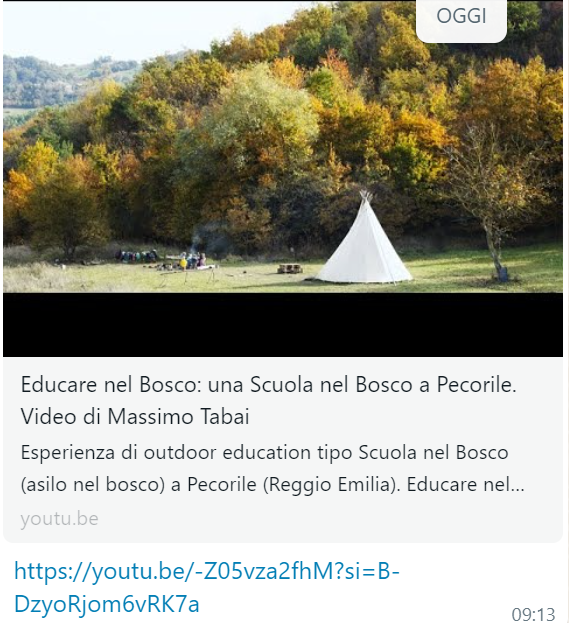 https://youtu.be/-Z05vza2fhM?si=B-DzyoRjom6vRK7a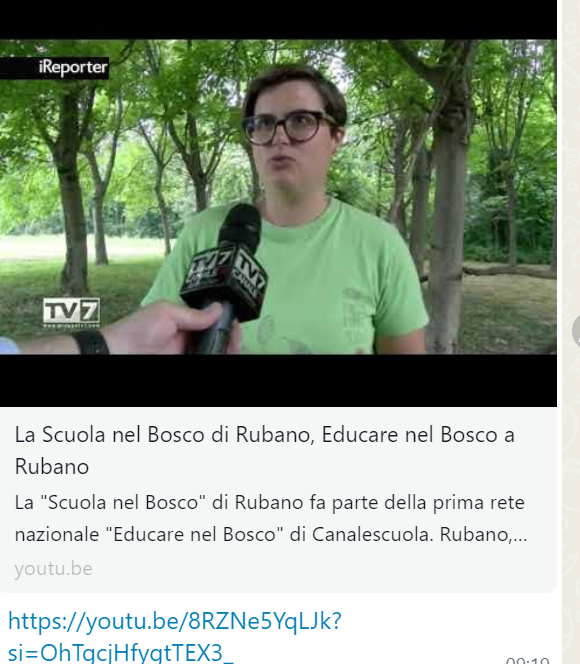 https://youtu.be/8RZNe5YqLJk?si=OhTgcjHfygtTEX3_